Se lanza el Grand Toro, el nuevo modelo de Anadolu Isuzu con la comodidad de una Transmisión Automática AllisonGrand Toro, el vehículo de última generación de Anadolu Isuzu, se lanza con transmisiones totalmente automáticas Allison. El Grand Toro proporciona una mayor comodidad a los pasajeros y ofrece una alta eficiencia y ahorro en el segmento de midi-buses.ESTAMBUL, Turquía, junio de 2021 - El modelo Grand Toro ha sido desarrollado por Anadolu Isuzu para cumplir con los requisitos de los servicios de transporte de pasajeros y autobuses turístico en los mercados turco y europeo. Este innovador modelo marca la diferencia en el segmento de midi-buses de 8.5 metros y está disponible con transmisiones totalmente automáticas Allison T3270R xFETM equipadas con retardador integral.“Nuestra estrecha cooperación con Anadolu Isuzu se reafirma con el lanzamiento del nuevo midi-bus Grand Toro tipo turismo de 8,5 m. Los vehículos del segmento midi-bus son muy versátiles gracias a su fácil maniobrabilidad en calles estrechas, pendientes y áreas históricas, donde los autobuses convencionales no pueden transitar. Además, en viajes largos ofrecen una comodidad incuestionable para los pasajeros. En línea con las características mejoradas de Grand Toro, creemos que la transmisión totalmente automática Allison T3270R xFE con retardador integral generará demanda en mercados nacionales e internacionales gracias al éxito de Allison en el segmento de midi-buses”, afirma Meltem Darakcı, Director Comercial de Allison Transmission Turquía.Grand Toro, tiene una longitud de 8,5 metros, capacidad para 35 pasajeros y está equipado con un motor Cummins ISB Euro 6 de 210 CV y 850 Nm/par. Está disponible además con la transmisión totalmente automática Allison T3270R xFE de 6 velocidades con retardador integral.Gracias al convertidor par hidráulico, las transmisiones totalmente automáticas Allison maximizan la comodidad del conductor y pasajeros asegurando una máxima suavidad en los cambios de marcha. Además, reducen significativamente los costes de mantenimiento, uno de los gastos principales en los segmentos de turismo y transporte de viajeros. Al utilizar un convertidor de par en lugar de un sistema de embrague mecánico, se eliminan las costosas y lentas reparaciones, además de los reemplazos de embrague. Los reemplazos periódicos de aceite y filtro son suficientes para el mantenimiento de las transmisiones totalmente automáticas Allison. Así, se reduce el tiempo de inactividad y los costes de mantenimiento. Por su parte, el retardador hidráulico integrado permite reducir la velocidad del vehículo de forma segura cuando resulte necesario y aumenta el ciclo de vida de la línea de freno y los discos de freno que, de lo contrario, podrían suponer un importante gasto debido a los continuos trayectos por carreteras con pendientes acusadas.En el transporte de viajeros y a pesar de las continuas paradas y arranques en el trayecto urbano la Transmisión Allison T3270R xFE contribuye, con sus suaves cambios, a la comodidad del viaje. El conductor disfruta además de un mayor control del vehículo gracias al retardador integrado y, al no tener que estar pendiente de los cambios de marcha, puede concentrarse completamente en la carretera.Las transmisiones xFE de Allison cuentan con los últimos avances en tecnología de ahorro de combustible. Se ha optimizado la relación de la transmisión e incorporado el paquete FuelSense® Max, para ofrecer un mayor número de operaciones de bloqueo del convertidor para conducir con regímenes más bajos de par motor en largas distancias para mejorar así el consumo de combustible. La tecnología xFE, mejora la eficiencia del combustible al realizar cambios suaves en los rangos de velocidad más eficientes, además de ahorrar combustible con la función neutral-at stop (punto muerto automático) en cuanto el vehículo está parado. La tecnología patentada Continuous Power Technology™ de Allison ofrece una aceleración superior y una fácil maniobrabilidad mediante cambios suaves a plena potencia. El convertidor de par de Allison aumenta el par motor de forma suave y transmite mayor potencia a las ruedas.Grand Toro, el nuevo modelo de midi-bus de Anadolu Isuzu, ha iniciado su gira europea tras su lanzamiento. Se presentará a los propietarios de flotas y conductores en varios países de Europa, con lanzamientos locales y pruebas de conducción a lo largo de su gira, que continuará hasta junio de 2021. El demo-tour llega a España este mes de junio, y estará disponible para demostraciones gestionadas por el importador, Mobility Bus.Acerca de Allison TransmissionAllison Transmission (NYSE: ALSN) es líder en diseño y fabricación de soluciones de propulsión para vehículos comerciales y de defensa; el mayor fabricante global de transmisiones totalmente automáticas de servicio mediano y pesado, y líder en sistemas de propulsión eléctricos que mejoran la forma en la que trabajamos. Los productos Allison se utilizan en una amplia variedad de aplicaciones, incluidos camiones que circulan en carreteras (distribución, recogida de residuos, construcción, bomberos y servicios de emergencias), autobuses (escolares, de tránsito y autocares), auto caravanas, vehículos y equipos todo terreno (energía, minería y aplicaciones de construcción) así como vehículos de defensa (tácticos con ruedas y orugas). Fundada en 1915, la empresa tiene su sede en Indianápolis, Indiana, EE. UU. Con presencia en más de 150 países, Allison tiene sedes regionales en Países Bajos, China y Brasil, plantas de producción en EE. UU., Hungría e India y equipos de ingeniería globales, incluidos centros de ingeniería eléctrica en Indianápolis, Indiana, Auburn Hills, Michigan (EE. UU) y Londres (Reino Unido). Allison cuenta con una red de más de 1.400 distribuidores independientes y agentes en todo el mundo. Para obtener más información, visite www.allisontransmission.com. Contacto de prensaImágenesNuria MartíAlarcón & HarrisAsesores de Comunicación y Marketingnmarti@alarconyharris.comTel.: +34 91 415 30 20Avda. Ramón y Cajal, 2728016 MadridMiranda JansenAllison TransmissionMarketing Communicationsmiranda.jansen@allisontransmission.comTel.: +31 (0)78 6422 174Baanhoek 1883361 GN Sliedrecht, Países Bajos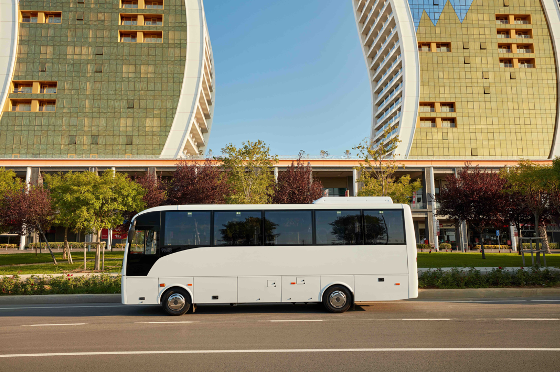 © Anadolu IsuzuGrand Toro está disponible con la transmisión totalmente automática Allison T3270R xFETM equipada con retardador integral.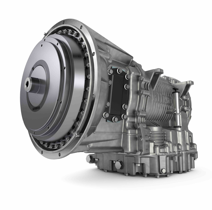 © Allison TransmissionAdemás, la Transmisión Allison T3270R xFETM mejora la comodidad de viaje en los habituales tráficos de arranque y parada de las ciudades gracias a sus cambios suaves. El control del vehículo se mejora mediante el sistema retardador integral y el conductor podrá concentrarse en la carretera sin distraerse con los cambios de marcha.